SOLICITUD PARA FINANCIAR ESTADIAS DE CORTA DURACIÓN EN EL EXTERIORDatos del postulante	Datos AcadémicosDestinoDatos del proyecto UBACYTPlan de TrabajoResumen de actividades a realizar (desarrollar en no más de 1 carilla)Objetivo de la estadía (Máximo media carilla)Indique de qué manera la estadía complementa sus estudios de maestría o doctorado (Máximo una carilla)Cronograma de actividades (consignar sucesivamente cada actividad unitaria, según corresponda)Presupuesto Documentación Obligatoria a presentar Aceptación del lugar donde se realizará la estadíaAval del director del área/ departamento o instituto en el cual se encuentre radicadas las actividades del postulanteAval de director/es de tesisAval de director de beca Aval de director del proyectoComprobante de avance en su programa de estudios de posgrado (de al menos el 50%)Curriculum vitaeResolución Cargo docente solo para los postulantes sin beca UBACYTEsta presentación tiene el carácter de declaración jurada. El postulante, declara conocer y aceptar la normativa vigente para esta convocatoria Resolución (CS) Nº 763/18.Asimismo, manifiesta que los fondos que puedan asignarse a la presente estadía serán exclusivamente utilizados para su realización de acuerdo con los objetivos y el plan de trabajo que consta en la presente solicitud. 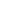 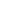 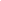    Firma del Postulante                  Aclaración                               Lugar y Fecha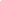 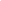 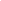    Firma del Director beca o            Aclaración                               Lugar y Fecha   Director de TesisUnidad Académica: .............................Cargo: .................................................Aclaración: ..........................................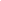 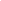                               Firma                                                       Lugar y fechaApellidoNombreDNICUILNacionalidadEstado CivilDomicilio: Calle y númeroLocalidadProvinciaCPTeléfono de contactoCorreo electrónicoUnidad AcadémicaDepartamentoCátedraCargo Docente y DedicaciónPaísCiudadInstituciónFecha de ViajeDuración de la estadíaCódigo del proyecto DirectorSede del proyectoGastos de Pasajes$Costo de Alojamiento$Comida$Total$Aval del Decano o el Secretario de Investigación respecto a la solicitud de financiamiento  